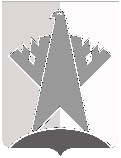 ДУМА СУРГУТСКОГО РАЙОНАХанты-Мансийского автономного округа - ЮгрыРЕШЕНИЕ«25» декабря 2017 года                                                                                                      № 354-нпа          г. СургутДума Сургутского района решила:1. Внести в приложение к решению Думы Сургутского района от 19 января 2017 года № 65-нпа «Об утверждении Порядка опубликования (обнародования) муниципальных правовых актов Сургутского района и другой официальной информации» следующие изменения: 1) пункт 4 раздела 1 изложить в следующей редакции: «4. Обнародование муниципальных правовых актов Сургутского района и другой официальной информации - доведение до сведения населения Сургутского района, организаций, органов власти и должностных лиц текстов муниципальных правовых актов Сургутского района и другой официальной информации путём их размещения на специальных стендах в общественно доступных 
местах, обеспечивающих их максимальное оповещение, и ознакомление путём дополнительного размещения на официальном сайте муниципального образования Сургутский район муниципальных правовых актов и другой официальной информации администрации Сургутского района, главы Сургутского района, Контрольно-счётной палаты Сургутского района и на официальном сайте Думы Сургутского района муниципальных правовых актов и другой официальной информации Думы Сургутского района, председателя Думы Сургутского района.»;2) пункт 2 раздела 3 дополнить словами «, на официальном сайте Думы Сургутского района (dumasr.ru)».2. Решение вступает в силу после его обнародования.О внесении изменений в решение Думы Сургутского района от 19 
января 2017 года № 65-нпа «Об утверждении Порядка опубликования (обнародования) муниципальных правовых актов Сургутского района и другой официальной 
информации»Председатель Думы Сургутского районаА.П. Сименяк«25» декабря 2017 годаГлава Сургутского районаА.А. Трубецкой«25» декабря 2017 года